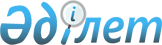 О внесении дополнения в постановление акимата Мангистауской области от 20 марта 2008 года N 181 "Об установлении водоохранных зон и полос в городах Актау, Фотр-Шевченко, селе Курык и зоне отдыха Кендерли"
					
			Утративший силу
			
			
		
					Постановление акимата Мангистауской области N 2631 от 23 декабря 2008 года. Зарегистрировано Департаментом юстиции Мангистауской области 23 января 2009 года N 2040. Утратило силу постановлением акимата Мангистауской области от 24 августа 2023 года N 130
      Сноска. Утратило силу постановлением акимата Мангистауской области от 24.08.2023 № 130 (вводится в действие по истечении десяти календарных дней после дня его первого официального опубликования).
      В соответствии с Водным кодексом Республики Казахстан от 9 июля 2003 года, а также во исполнение поручения Премьер - Министра Республики Казахстан Масимова К. К., данного на заседании Правительства Республики Казахстан от 11 октября 2008 года N 38 "О ходе освоения Казахстанского сектора Каспийского моря", акимат области ПОСТАНОВЛЯЕТ:
      1. Внести в постановление акимата Мангистауской области от 20 марта 2008 года N 181 "Об установлении водоохранных зон и полос в городах Актау, Форт - Шевченко, селе Курык и в зоне отдыха Кендерли" (зарегистрировано в реестре нормативных правовых актов за N 2009 от 30 апреля 2008 года, опубликовано в газете "Огни Мангистау" 13 мая 2008 года N 75) следующее дополнение: 
      в приложении 2 указанного постановления: 
      пункт 1 дополнить подпунктом 13) следующего содержания: "нераспространяется ограничение на строительство зданий и сооружений в водоохраной зоне на производственные объекты береговой инфраструктуры, необходимые для поддержки морских нефтяных операций, с условием принятия дополнительных мероприятий по недопущению загрязнения и засорения водного объекта".
      2. Контроль за исполнением настоящего постановления возложить на заместителя акима области Боканова К.
      3. Настоящее постановление вводится в действие по истечении десяти календарных дней после дня их первого официального опубликования. 
      СОГЛАСОВАНО:
      Боканов К.
      Бермухамедов С.А.
      Байжанов Н.А.
      Сейлханулы К. 
      начальник управления земельных 
      отношений Мангистауской области 
      22 декабря 2008 года 
      Боранбаев Р.А. 
      И.о. начальника межрегиональной 
      земельной инспекции по Атырауской и 
      Мангистауской областям 
      22 декабря 2008 года 
      Ногаев Ы.Ы. 
      начальник Мангистауского филиала 
      Жайык - Каспийского департамента экологии 
      22 декабря 2008 года 
      Утесинов Б.Б. 
      начальник управления государственного 
      санитарно - эпидемиологического надзора 
      Мангистауской области 
      22 декабря 2008 года 2008 года 
      Сабиров У.И. 
      И.о.начальника государственного 
      учреждения "Урало - Каспийского бассейновой 
      инспекции по регулированию использования 
      и охране водных ресурсов" 
      19 декабря 2008 года 2008 года 
      Бисенов Б.А. 
      начальник управления природных ресурсов 
      и регулирования природопользования 
      Мангистауской области 
      22 декабря 2008 года 2008 года 
					© 2012. РГП на ПХВ «Институт законодательства и правовой информации Республики Казахстан» Министерства юстиции Республики Казахстан
				
Аким области
К. Кушербаев